2012年全国硕士研究生入学统一考试数学二试题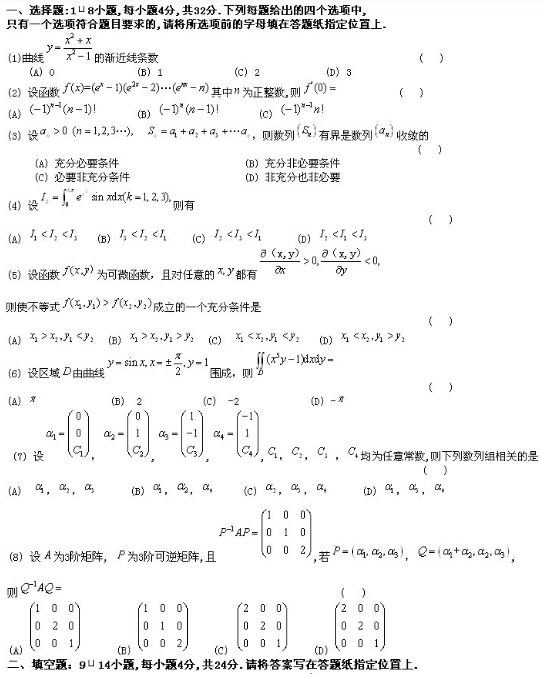 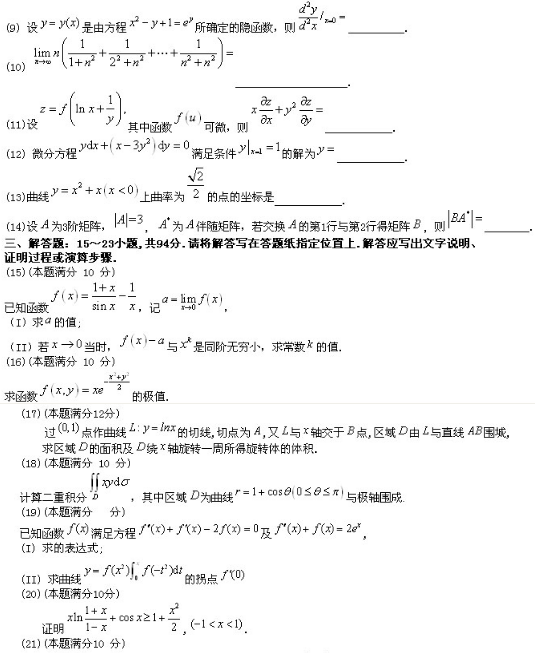 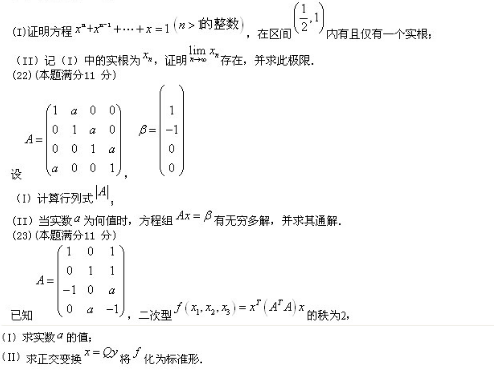 数二参考答案一、选择题二、填空题9、；  10、；   11、0；   12、；   13、；    14、三、解答题15、解：（I）（II），所以k=116、解：得驻点根据判断极值的第二充分条件， 把代入二阶偏导数B=0，A>0，C>0，所以为极小值点，极小值为把代入二阶偏导数B=0，A<0，C<0，所以为极大值点，极大值为（17）解：，设切点坐标，切线方程为又切线过点，所以，故切线方程为切线与x轴交点为B所围面积旋转体体积（18）解：（19）解：（I）对应的特征方程为，r=-2，r=1所以把代入，得到（II）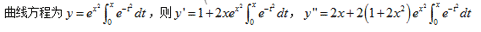 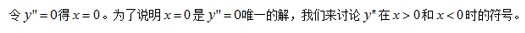 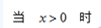 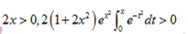 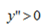 同理，当x<0时，可知（0,0）点是曲线唯一的拐点。（20）证明：令， 所以即证得：（21）令在区间上连续，且单调，根据零点定理，得到在区间存在零点，又单调，因此存在唯一零点。（II）根据拉格朗日中值定理，存在点有>1所以由夹逼原理得=0（22）解：（I）(II) 对方程组的增广矩阵初等行变换：可知，要使方程组有无穷多解，则有且，可知此时，方程组的增广矩阵变为，进一步化为最简形得可知导出组的基础解系为，非齐次方程的特解为，故其通解为（23）解：（1）由二次型的秩为2，知，故对矩阵A初等变换得因，所以（2）令所以B的特征值为对于，解得对应的特征向量为对于，解得对应的特征向量为对于，解得对应的特征向量为将单位化可得正交矩阵，则因此，作正交变换，二次型的标准形为12345678CCADDDCB